.Intro: 40 Counts.Section 1: Jazz Box Cross, 1/4 Turn x 2, Cross RockSection 2: Chasse 1/4, Step, Pivot 1/2, Step, Full Turn, StepSection 3: Step, Monterey 1/2, Monterey 1/4, Kick Ball StepSection 4: Forward Rock, Back Shuffle, Back Rock, Forward Full Turn RightSection 5: Stomp, Hold, Behind, 1/4 Turn, Step, Pivot 1/2, Forward ShuffleSection 6: Stomp, Hold, Behind, 1/4 Turn, Step, Step, Pivot 1/2, StepSection 7: Point, Cross, Point, Forward Rock, Back, Together, StepSection 8: Step, Pivot 1/4, Cross, Side, Behind, 1/4 Turn, Step, Pivot 1/2RepeatWild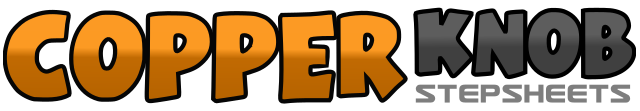 .......Count:64Wall:2Level:Intermediate.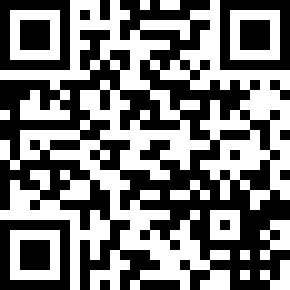 Choreographer:Craig Bennett (UK) - January 2010Craig Bennett (UK) - January 2010Craig Bennett (UK) - January 2010Craig Bennett (UK) - January 2010Craig Bennett (UK) - January 2010.Music:Wild Horses (Radio Mix) (feat. Tee Webb) - Soo-Bo : (CD Single)Wild Horses (Radio Mix) (feat. Tee Webb) - Soo-Bo : (CD Single)Wild Horses (Radio Mix) (feat. Tee Webb) - Soo-Bo : (CD Single)Wild Horses (Radio Mix) (feat. Tee Webb) - Soo-Bo : (CD Single)Wild Horses (Radio Mix) (feat. Tee Webb) - Soo-Bo : (CD Single)........1 - 2Cross right over left. Step left back.3 - 4Step right to right side. Cross left over right.5 - 6Make 1/4 turn left stepping right back. Make 1/4 turn left stepping left to side.7 - 8Cross rock right over left. Recover onto left. (6:00)1 & 2Step right to right side. Close left beside right. Step right 1/4 turn right. (9:00)3 - 4Step left forward. Pivot 1/2 turn right. (3:00)5 - 6Step left forward. Make 1/2 turn left stepping right back. (9:00)7 - 8Make 1/2 turn left stepping left forward. Step right forward. (3:00)1 - 2Step left forward. Point right to right side.3 - 4Make 1/2 turn right stepping right beside left. Point left to left side. (9:00)5 - 6Make 1/4 turn left stepping left in place. Touch right to right side. (6:00)7 & 8Kick right forward. Step right beside left. Step left forward.1 - 2Rock forward on right. Recover onto left.3 & 4Step right back. Close left beside right. Step right back.5 - 6Rock back on left. Recover onto right.7 - 8Turn 1/2 right stepping left back. Turn 1/2 right stepping right forward. (6:00)1 - 2Stomp left to left side. Hold.& 3 - 4Step right behind left. Turn 1/4 left stepping left forward. Step right forward.5 - 6Step left forward. Pivot 1/2 turn right. (9:00)7 & 8Step left forward. Close right beside left. Step left forward.1 - 2Stomp right to right side. Hold.& 3 - 4Step left behind right. Turn 1/4 right stepping right forward. Step left forward.5 - 6Step right forward. Step left forward.7 - 8Pivot 1/2 turn right. Step left forward. (6:00)1 - 2Point right to right side. Cross right over left.3 - 4Point left to left side. Rock forward on left.5 - 6Recover onto right. Step left back.7 - 8Step right beside left. Step left forward.1 - 2Step right forward. Pivot 1/4 turn left. (3:00)3 - 4Cross right over left. Step left to left side.5 - 6Step right behind left. Make 1/4 turn left stepping left forward. (12:00)7 - 8Step right forward. Pivot 1/2 turn left. (6:00)